12                ЗАГАДКИ ИЗ ТЕТРАДКИ12                ЗАГАДКИ ИЗ ТЕТРАДКИ12                ЗАГАДКИ ИЗ ТЕТРАДКИ1ФЕРЗЬФерзь - вторая по важности фигура на доске. У этой фигуры самые большие возможности в плане передвигаться по полю. Ходит на любое число полей по вертикали, горизонтали или диагонали. Фигура обычно увенчана небольшим шариком.  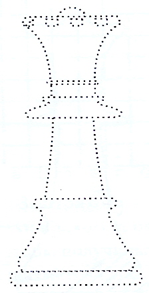 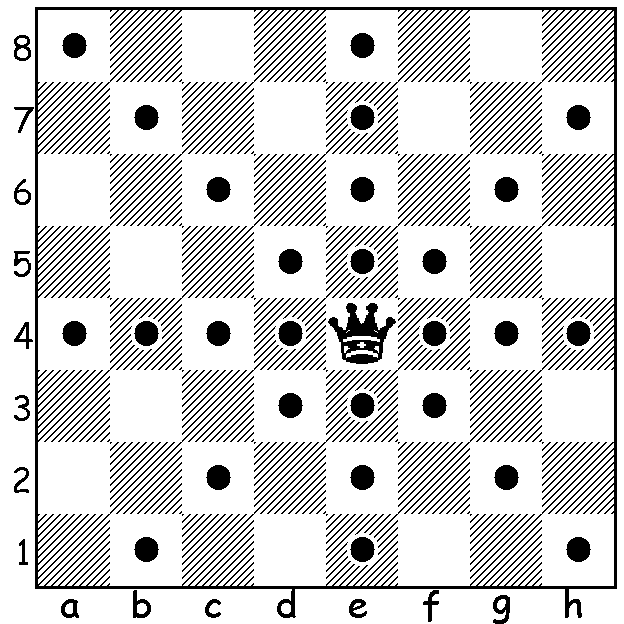 Ферзь.Ферзь в шахматах, можно сказать, чемпион,И шаг у ферзя широк.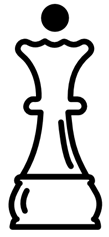 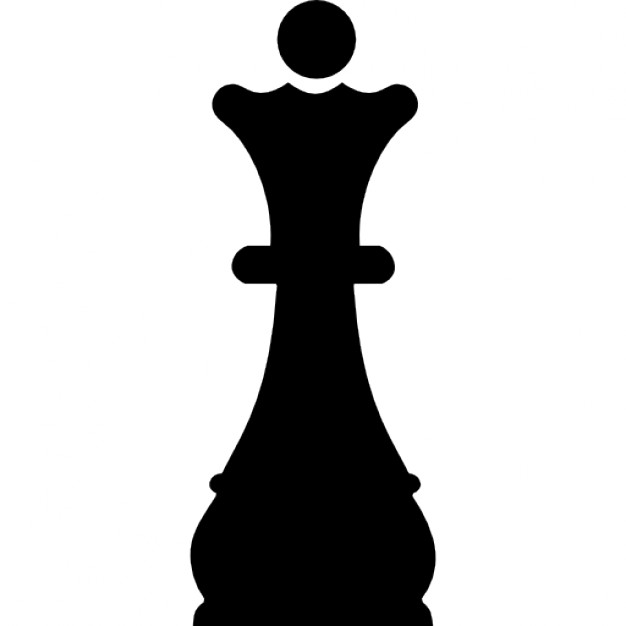 Ферзь может ходить как ладья и как слонИ прямо, и наискосок.Направо, налево, вперед и назад...А бьёт он и вдаль и в упор.И кажется, будто ферзю тесноватДоски черно-белый простор.Ферзь очень опасен вблизи и вдалиТы больше вниманья ферзю удели.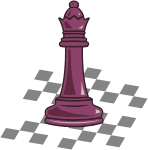 1ФЕРЗЬФерзь - вторая по важности фигура на доске. У этой фигуры самые большие возможности в плане передвигаться по полю. Ходит на любое число полей по вертикали, горизонтали или диагонали. Фигура обычно увенчана небольшим шариком.  Ферзь.Ферзь в шахматах, можно сказать, чемпион,И шаг у ферзя широк.Ферзь может ходить как ладья и как слонИ прямо, и наискосок.Направо, налево, вперед и назад...А бьёт он и вдаль и в упор.И кажется, будто ферзю тесноватДоски черно-белый простор.Ферзь очень опасен вблизи и вдалиТы больше вниманья ферзю удели.1ФЕРЗЬФерзь - вторая по важности фигура на доске. У этой фигуры самые большие возможности в плане передвигаться по полю. Ходит на любое число полей по вертикали, горизонтали или диагонали. Фигура обычно увенчана небольшим шариком.  Ферзь.Ферзь в шахматах, можно сказать, чемпион,И шаг у ферзя широк.Ферзь может ходить как ладья и как слонИ прямо, и наискосок.Направо, налево, вперед и назад...А бьёт он и вдаль и в упор.И кажется, будто ферзю тесноватДоски черно-белый простор.Ферзь очень опасен вблизи и вдалиТы больше вниманья ферзю удели.По каким шахматным дорожкам перемещается ферзь?Может ли ферзь пойти с белого поля на черно? С белого на белое?Может ли белый ферзь побить белую ладью? А черную ладью?Может он ходить и прямо,И наискосок.
Высоко его оценит 
Опытный игрок. (Ферзь)Самый храбрый – это я!!!
Самый сильный – это я!!!
Хожу, как слон и как ладья,
и нет преграды для меня!
Узнаете вы, друзья,чуть хвастливого…(ферзя?)
	Для родителей и малышей!«Динозавры учат шахматам»- «игра-обучалка» для детей.  В данную игру может играть ребенок от 4 до 8 лет. Игра очень эффективна для обучения. Она помогает достичь базовых знаний. Пройдя ее, ребенок знакомится с шахматной доской, с названиями и ходами фигур, основными шахматными понятиями как рокировка, мат, пат, шах, горизонтали, диагонали. Узнает основные принципы игры в начале партии. Главным достоинством данной программы является то, что ребенок может свои знания применять на практике, играя с динозаврами (с компьютером). Для психологической поддержки ребенка на первых уровнях ему дается перевес. Таким образом, подобный метод позволяет преодолеть страх малыша перед игрой. Всего в программе шесть уровней. При прохождении всех шести ребенок достигает уровня 3 юношеского разряда по шахматам. После каждого занятия детям дается практическое задание в игровой форме. При прохождении каждого задания герой, которым играет малыш, подрастает. Это очень важный момент в игре. Все дети мечтают быть взрослыми и всячески стараются копировать их поведение. А желание подрасти, то есть стать взрослым мотивирует ребенка играть дальше. В игре ребенок растет, чтобы победить динозавра. Данное отступление от занятий дает малышу возможность отдохнуть от тренировки и наглядно увидеть результат своего труда.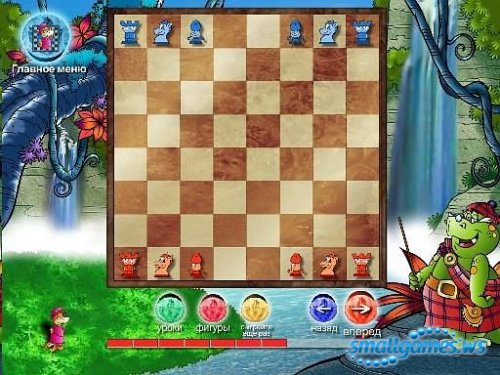 По каким шахматным дорожкам перемещается ферзь?Может ли ферзь пойти с белого поля на черно? С белого на белое?Может ли белый ферзь побить белую ладью? А черную ладью?Может он ходить и прямо,И наискосок.
Высоко его оценит 
Опытный игрок. (Ферзь)Самый храбрый – это я!!!
Самый сильный – это я!!!
Хожу, как слон и как ладья,
и нет преграды для меня!
Узнаете вы, друзья,чуть хвастливого…(ферзя?)
	Для родителей и малышей!«Динозавры учат шахматам»- «игра-обучалка» для детей.  В данную игру может играть ребенок от 4 до 8 лет. Игра очень эффективна для обучения. Она помогает достичь базовых знаний. Пройдя ее, ребенок знакомится с шахматной доской, с названиями и ходами фигур, основными шахматными понятиями как рокировка, мат, пат, шах, горизонтали, диагонали. Узнает основные принципы игры в начале партии. Главным достоинством данной программы является то, что ребенок может свои знания применять на практике, играя с динозаврами (с компьютером). Для психологической поддержки ребенка на первых уровнях ему дается перевес. Таким образом, подобный метод позволяет преодолеть страх малыша перед игрой. Всего в программе шесть уровней. При прохождении всех шести ребенок достигает уровня 3 юношеского разряда по шахматам. После каждого занятия детям дается практическое задание в игровой форме. При прохождении каждого задания герой, которым играет малыш, подрастает. Это очень важный момент в игре. Все дети мечтают быть взрослыми и всячески стараются копировать их поведение. А желание подрасти, то есть стать взрослым мотивирует ребенка играть дальше. В игре ребенок растет, чтобы победить динозавра. Данное отступление от занятий дает малышу возможность отдохнуть от тренировки и наглядно увидеть результат своего труда.По каким шахматным дорожкам перемещается ферзь?Может ли ферзь пойти с белого поля на черно? С белого на белое?Может ли белый ферзь побить белую ладью? А черную ладью?Может он ходить и прямо,И наискосок.
Высоко его оценит 
Опытный игрок. (Ферзь)Самый храбрый – это я!!!
Самый сильный – это я!!!
Хожу, как слон и как ладья,
и нет преграды для меня!
Узнаете вы, друзья,чуть хвастливого…(ферзя?)
	Для родителей и малышей!«Динозавры учат шахматам»- «игра-обучалка» для детей.  В данную игру может играть ребенок от 4 до 8 лет. Игра очень эффективна для обучения. Она помогает достичь базовых знаний. Пройдя ее, ребенок знакомится с шахматной доской, с названиями и ходами фигур, основными шахматными понятиями как рокировка, мат, пат, шах, горизонтали, диагонали. Узнает основные принципы игры в начале партии. Главным достоинством данной программы является то, что ребенок может свои знания применять на практике, играя с динозаврами (с компьютером). Для психологической поддержки ребенка на первых уровнях ему дается перевес. Таким образом, подобный метод позволяет преодолеть страх малыша перед игрой. Всего в программе шесть уровней. При прохождении всех шести ребенок достигает уровня 3 юношеского разряда по шахматам. После каждого занятия детям дается практическое задание в игровой форме. При прохождении каждого задания герой, которым играет малыш, подрастает. Это очень важный момент в игре. Все дети мечтают быть взрослыми и всячески стараются копировать их поведение. А желание подрасти, то есть стать взрослым мотивирует ребенка играть дальше. В игре ребенок растет, чтобы победить динозавра. Данное отступление от занятий дает малышу возможность отдохнуть от тренировки и наглядно увидеть результат своего труда.1ФЕРЗЬФерзь - вторая по важности фигура на доске. У этой фигуры самые большие возможности в плане передвигаться по полю. Ходит на любое число полей по вертикали, горизонтали или диагонали. Фигура обычно увенчана небольшим шариком.  Ферзь.Ферзь в шахматах, можно сказать, чемпион,И шаг у ферзя широк.Ферзь может ходить как ладья и как слонИ прямо, и наискосок.Направо, налево, вперед и назад...А бьёт он и вдаль и в упор.И кажется, будто ферзю тесноватДоски черно-белый простор.Ферзь очень опасен вблизи и вдалиТы больше вниманья ферзю удели.1ФЕРЗЬФерзь - вторая по важности фигура на доске. У этой фигуры самые большие возможности в плане передвигаться по полю. Ходит на любое число полей по вертикали, горизонтали или диагонали. Фигура обычно увенчана небольшим шариком.  Ферзь.Ферзь в шахматах, можно сказать, чемпион,И шаг у ферзя широк.Ферзь может ходить как ладья и как слонИ прямо, и наискосок.Направо, налево, вперед и назад...А бьёт он и вдаль и в упор.И кажется, будто ферзю тесноватДоски черно-белый простор.Ферзь очень опасен вблизи и вдалиТы больше вниманья ферзю удели.1ФЕРЗЬФерзь - вторая по важности фигура на доске. У этой фигуры самые большие возможности в плане передвигаться по полю. Ходит на любое число полей по вертикали, горизонтали или диагонали. Фигура обычно увенчана небольшим шариком.  Ферзь.Ферзь в шахматах, можно сказать, чемпион,И шаг у ферзя широк.Ферзь может ходить как ладья и как слонИ прямо, и наискосок.Направо, налево, вперед и назад...А бьёт он и вдаль и в упор.И кажется, будто ферзю тесноватДоски черно-белый простор.Ферзь очень опасен вблизи и вдалиТы больше вниманья ферзю удели.2                                                 2                                                 2                                                 		11		11		11Ферзь не может перепрыгивать через свои и чужие фигуры. 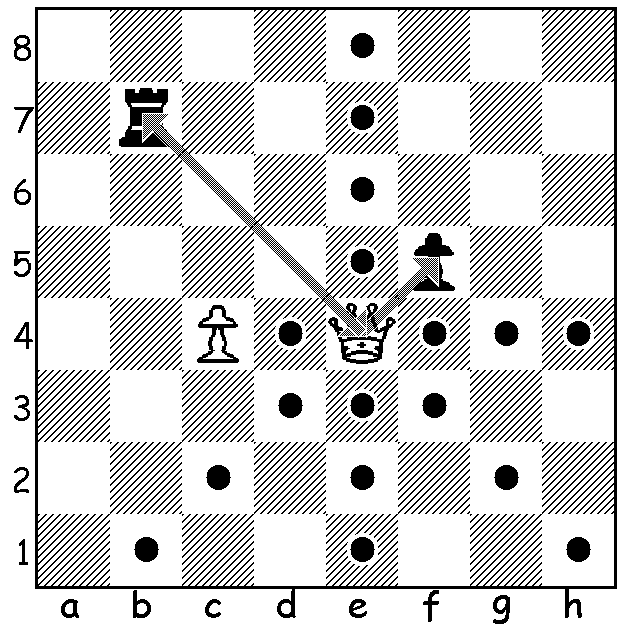 Если на его пути встречается фигура противника, то он ее может побить и стать на поле, на котором она стояла.Ферзь не может перепрыгивать через свои и чужие фигуры. Если на его пути встречается фигура противника, то он ее может побить и стать на поле, на котором она стояла.Ферзь не может перепрыгивать через свои и чужие фигуры. Если на его пути встречается фигура противника, то он ее может побить и стать на поле, на котором она стояла.Задание №10: «Ограничение подвижности». Ограничте подвижность черных фигур.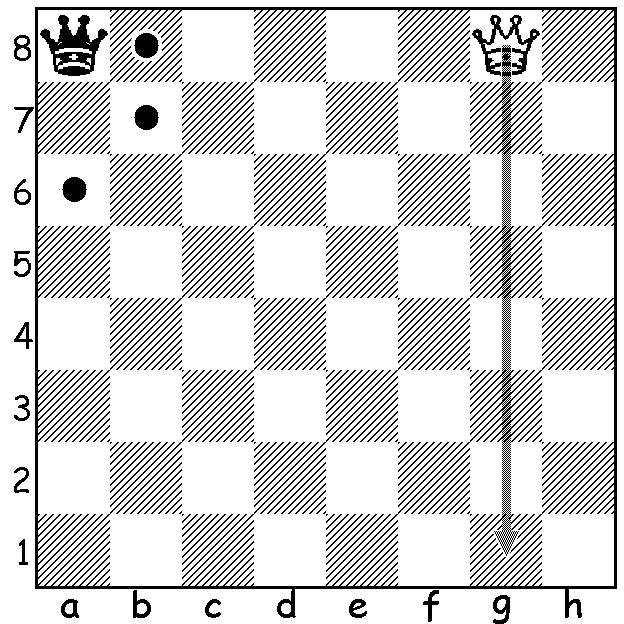 Задание №10: «Ограничение подвижности». Ограничте подвижность черных фигур.Задание №10: «Ограничение подвижности». Ограничте подвижность черных фигур.Ферзь не может перепрыгивать через свои и чужие фигуры. Если на его пути встречается фигура противника, то он ее может побить и стать на поле, на котором она стояла.Ферзь не может перепрыгивать через свои и чужие фигуры. Если на его пути встречается фигура противника, то он ее может побить и стать на поле, на котором она стояла.Ферзь не может перепрыгивать через свои и чужие фигуры. Если на его пути встречается фигура противника, то он ее может побить и стать на поле, на котором она стояла.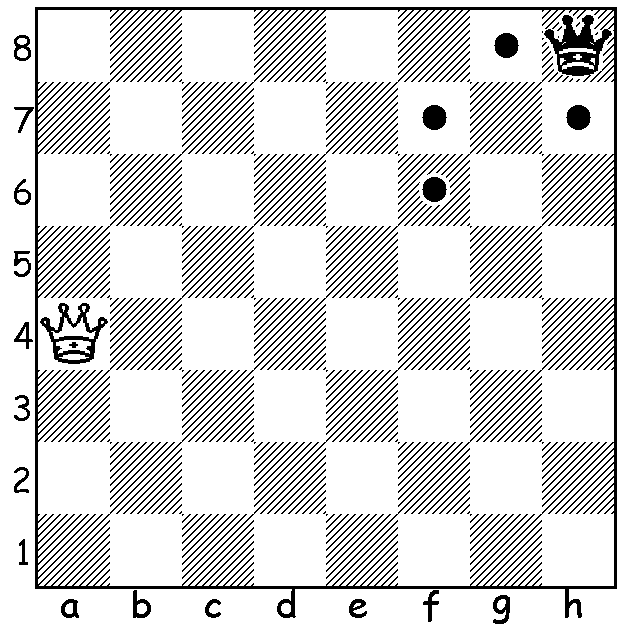 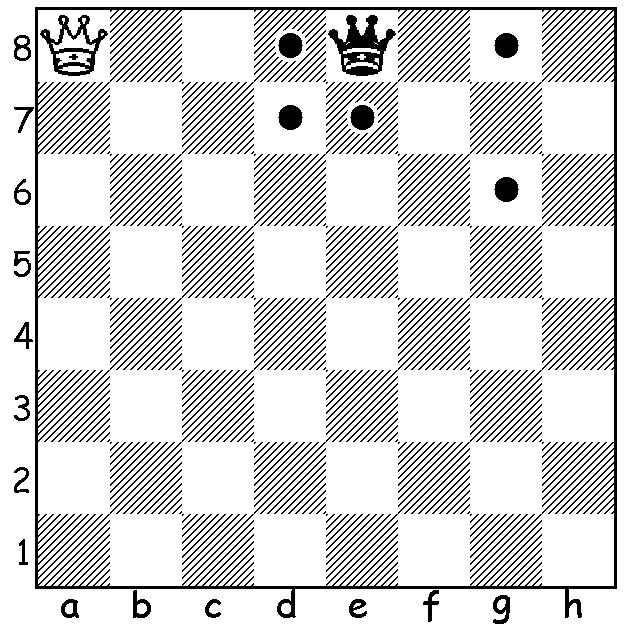 Задание №1: «Фезь сладкоежка».Побей белым ферзем все фигуры сопернрка так, чтобы каждым ходом бить по одной фигуре. Черные фигуры не ходят – они «заколдованы», т.е.  не движимы.Задание №1: «Фезь сладкоежка».Побей белым ферзем все фигуры сопернрка так, чтобы каждым ходом бить по одной фигуре. Черные фигуры не ходят – они «заколдованы», т.е.  не движимы.Задание №1: «Фезь сладкоежка».Побей белым ферзем все фигуры сопернрка так, чтобы каждым ходом бить по одной фигуре. Черные фигуры не ходят – они «заколдованы», т.е.  не движимы.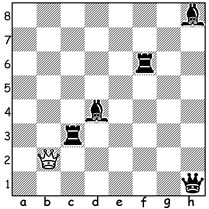 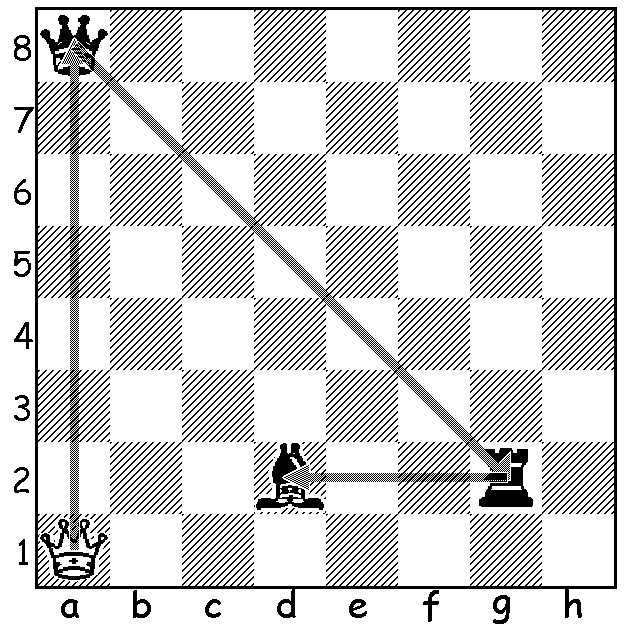 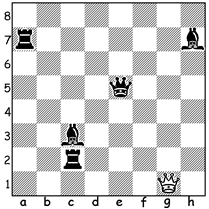 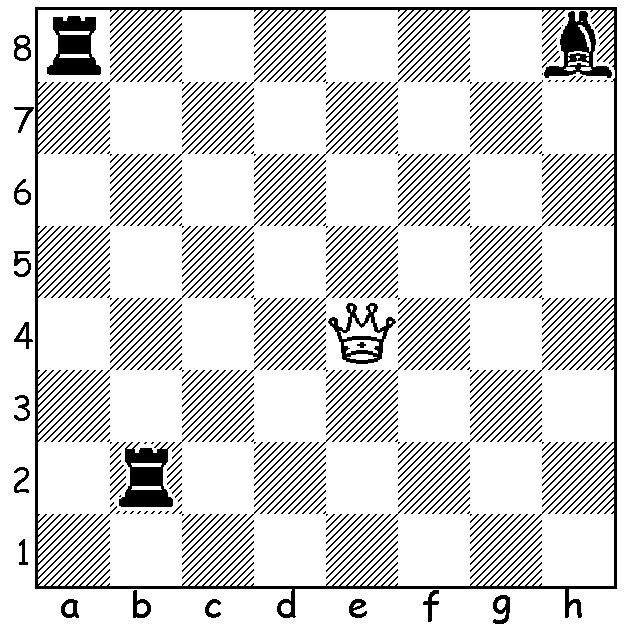 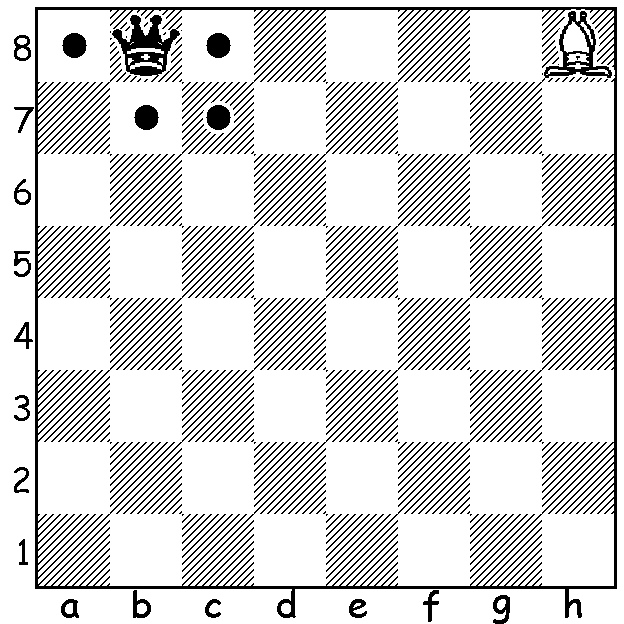 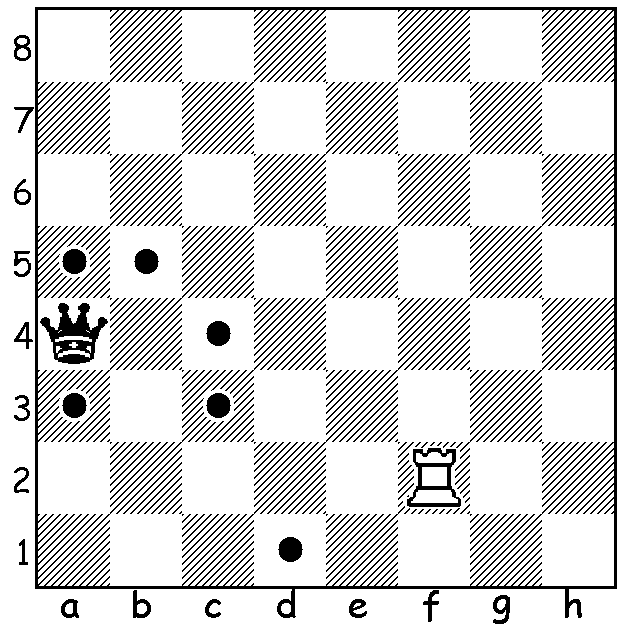 10		10		10				3		3		3Задание №9: «Три хода». За три хода выиграй фигуру черных.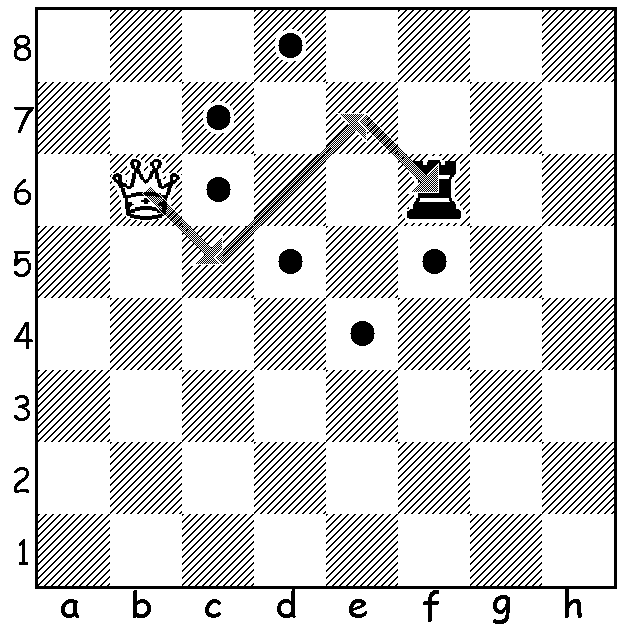 Задание №9: «Три хода». За три хода выиграй фигуру черных.Задание №9: «Три хода». За три хода выиграй фигуру черных.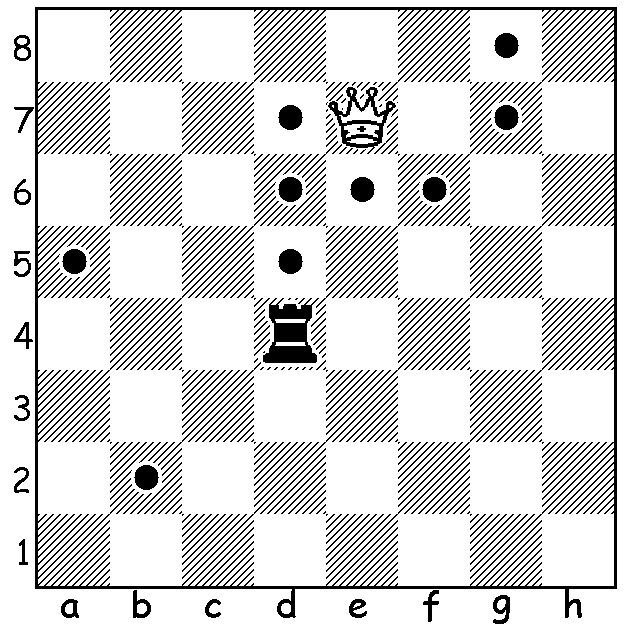 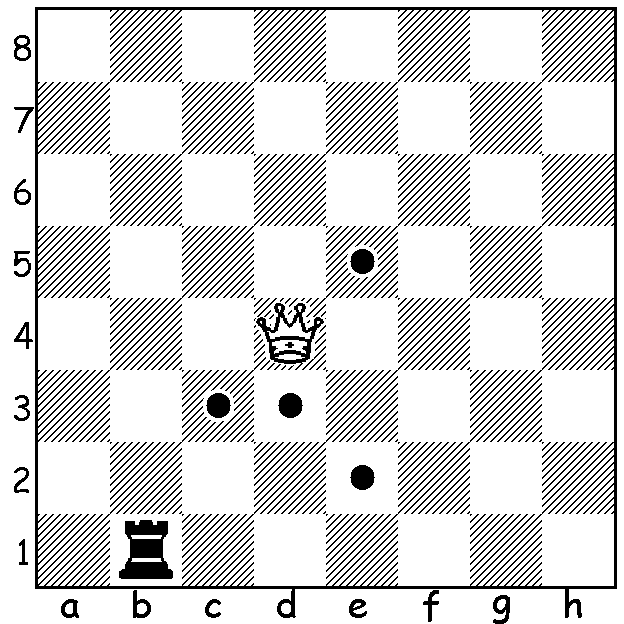 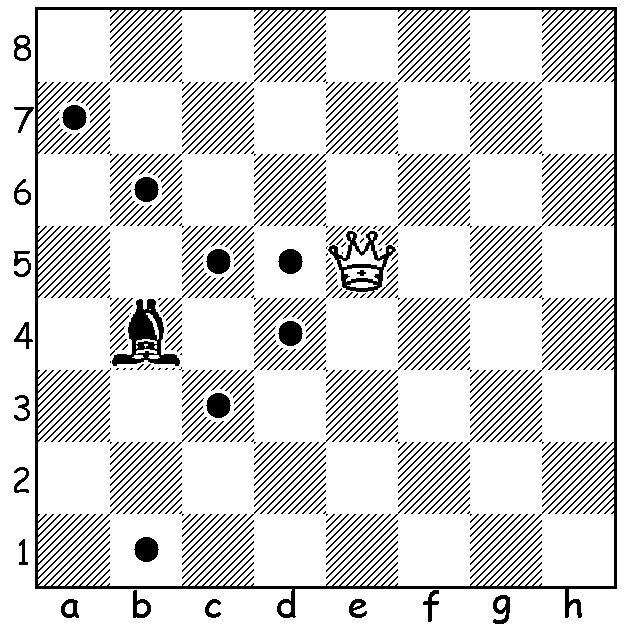 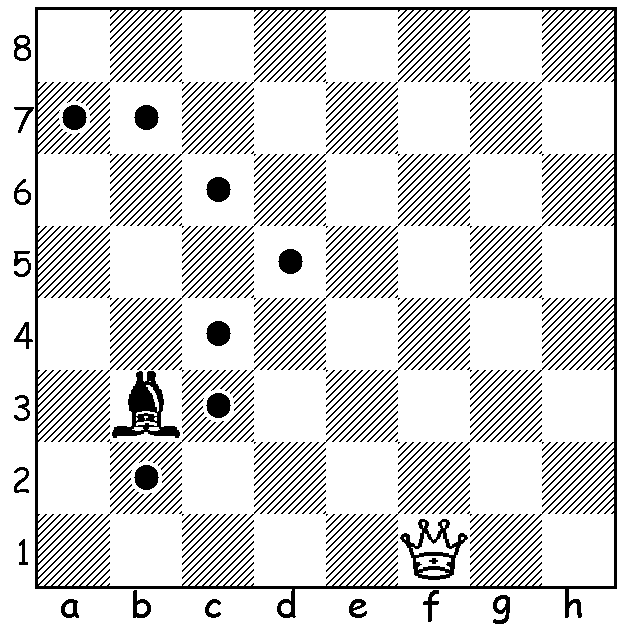 4	4	4	999888                             5                             5                             5Задание №7: «Перехитри часовых». Доберись белым ферзем до поля отмеченного крестиком, не становясь под атаки черных 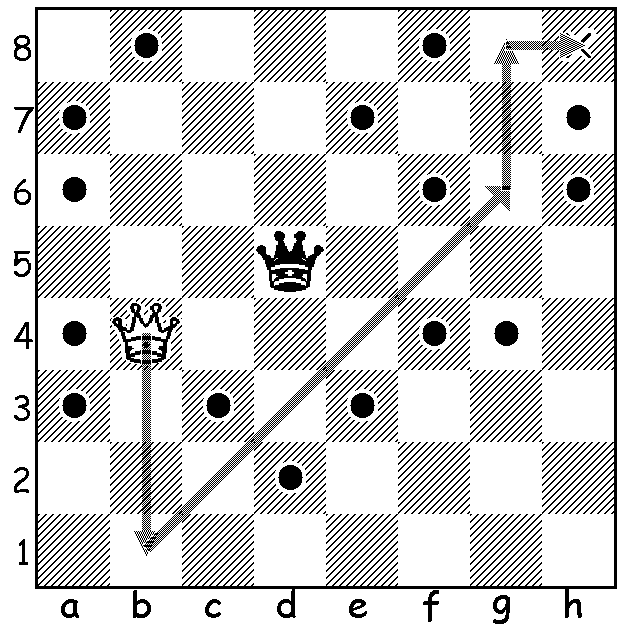 фигур-часовых.Задание №7: «Перехитри часовых». Доберись белым ферзем до поля отмеченного крестиком, не становясь под атаки черных фигур-часовых.Задание №7: «Перехитри часовых». Доберись белым ферзем до поля отмеченного крестиком, не становясь под атаки черных фигур-часовых.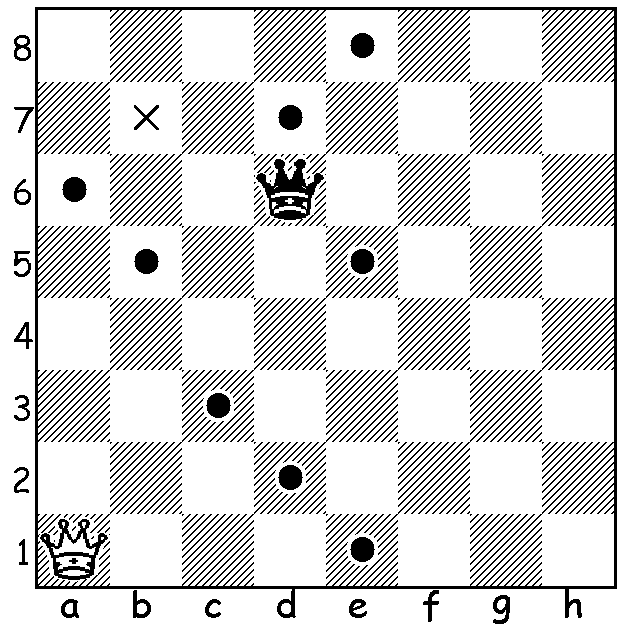 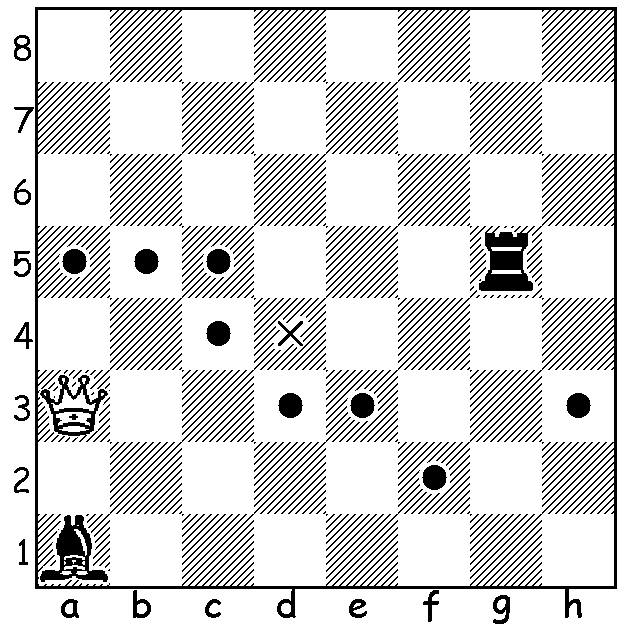 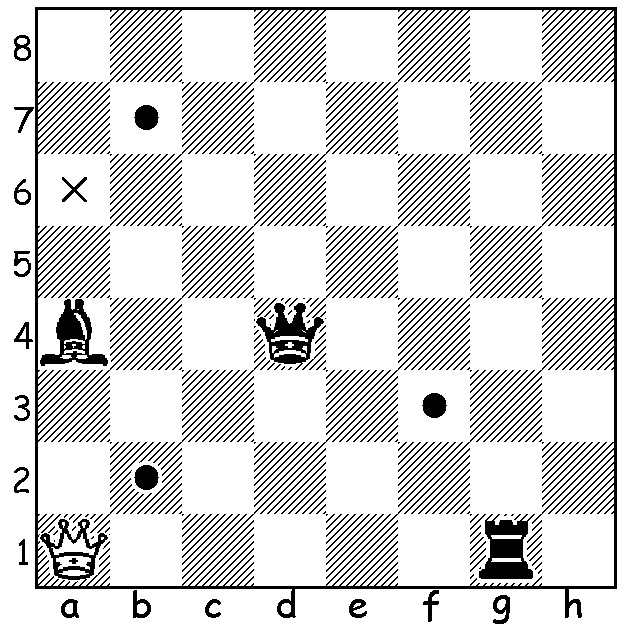 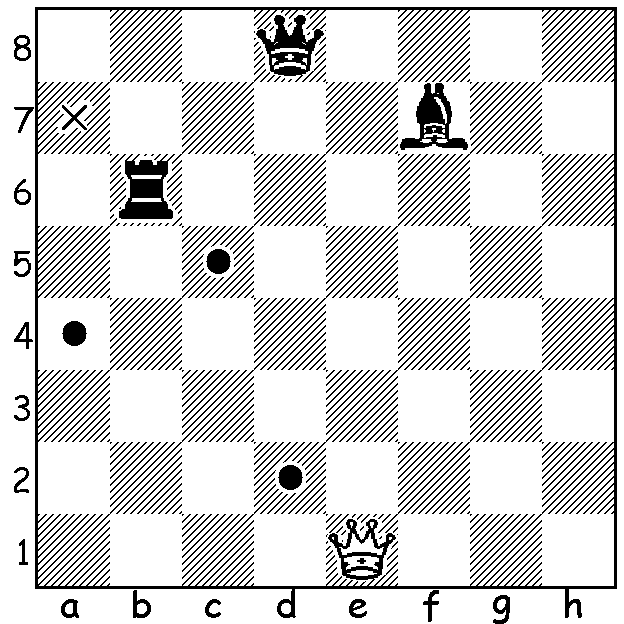 666777Ферзь тяжелая фигура,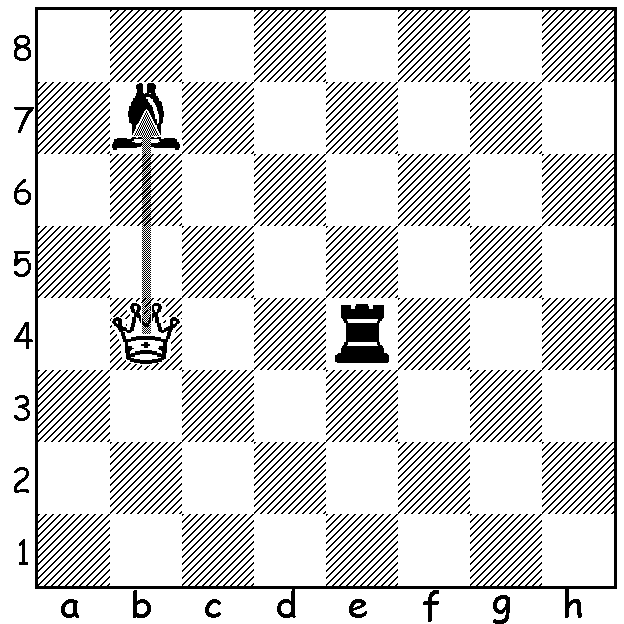 Слишком тонкая натура.Самый сильный Ферзь и быстрыйСтал он шахматным министром.«Очень я люблю на ужинЧто-то вкусное покушать.Беззащитная Ладья?Проглочу-ка ее я!»Задание №6: «Взятие». Побей белым ферзем не защищенную фигуру черных.Ферзь тяжелая фигура,Слишком тонкая натура.Самый сильный Ферзь и быстрыйСтал он шахматным министром.«Очень я люблю на ужинЧто-то вкусное покушать.Беззащитная Ладья?Проглочу-ка ее я!»Задание №6: «Взятие». Побей белым ферзем не защищенную фигуру черных.Ферзь тяжелая фигура,Слишком тонкая натура.Самый сильный Ферзь и быстрыйСтал он шахматным министром.«Очень я люблю на ужинЧто-то вкусное покушать.Беззащитная Ладья?Проглочу-ка ее я!»Задание №6: «Взятие». Побей белым ферзем не защищенную фигуру черных.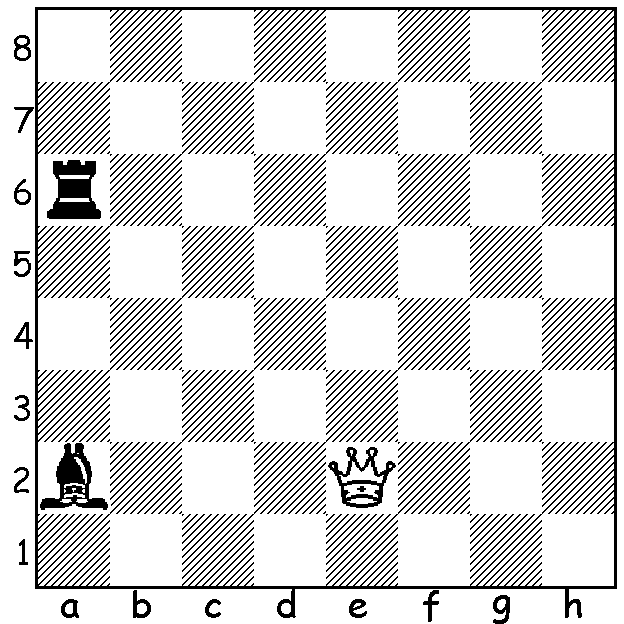 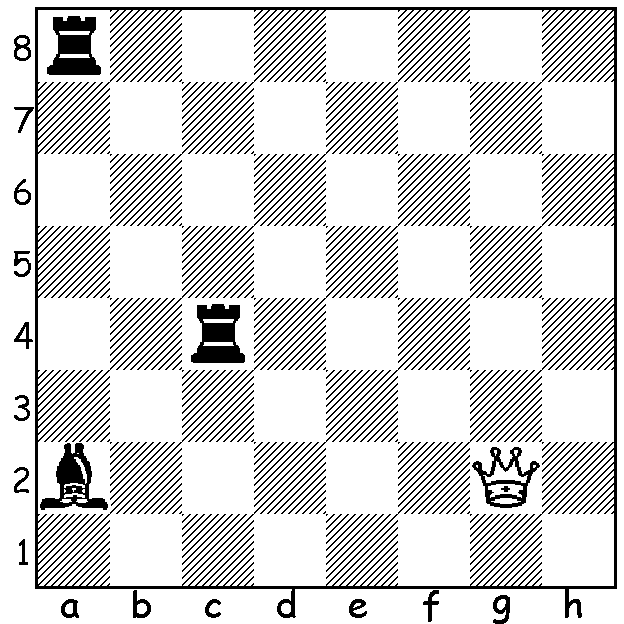 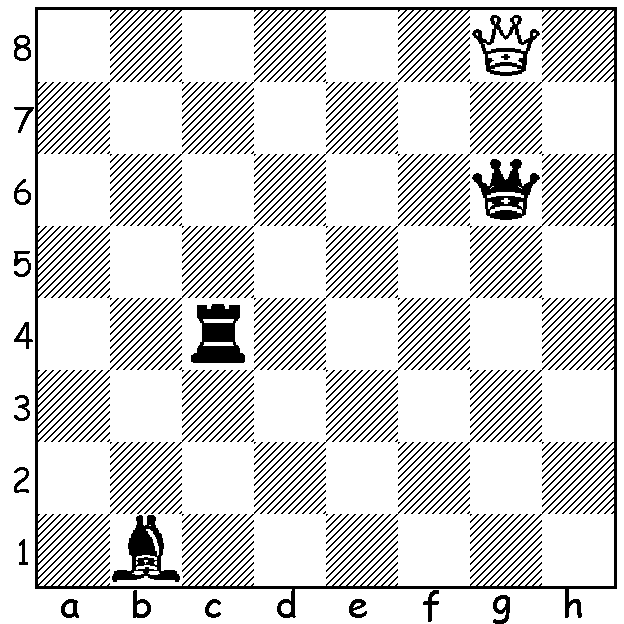 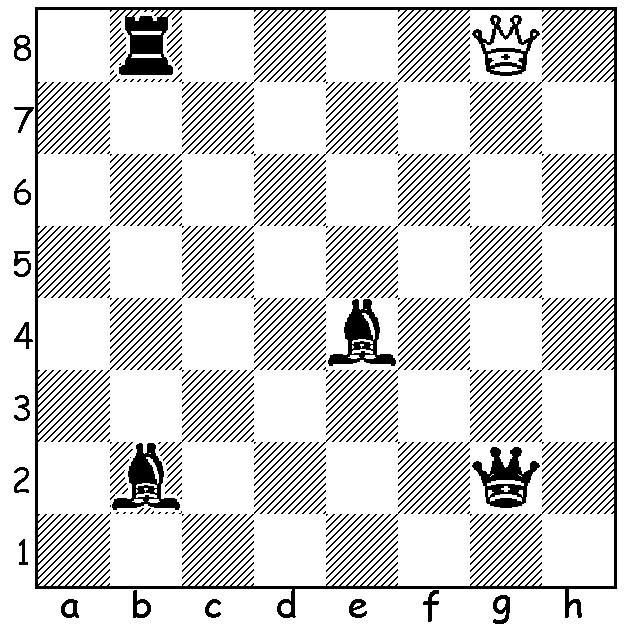 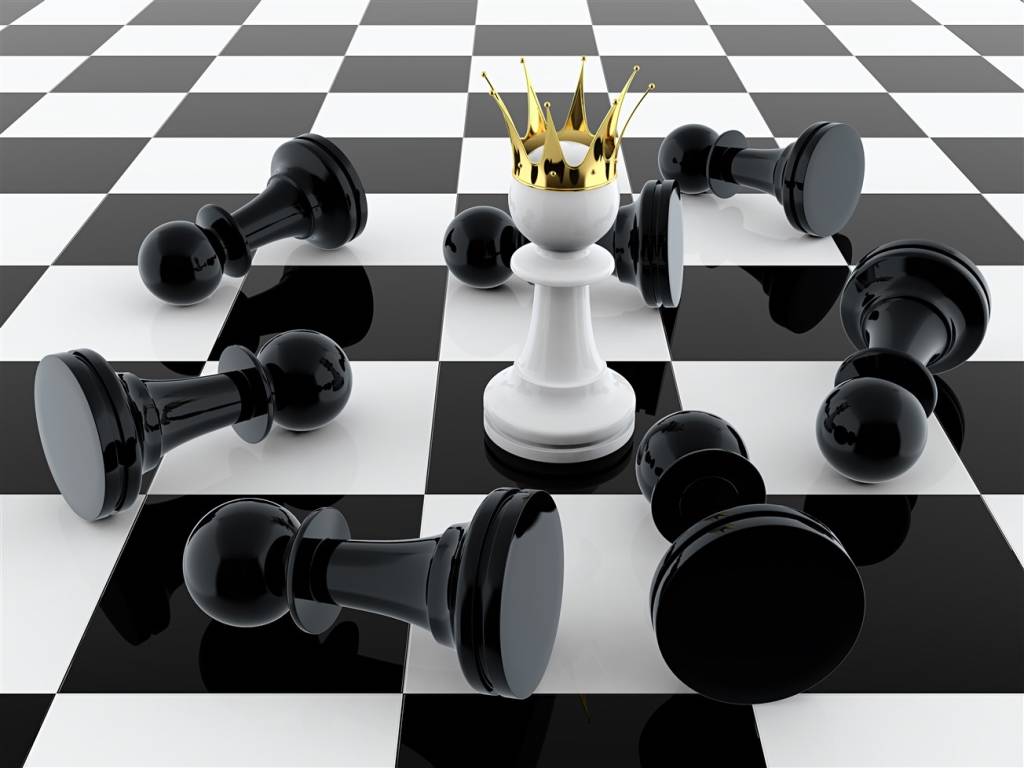 УДАРНАЯ СИЛА ФЕРЗЯ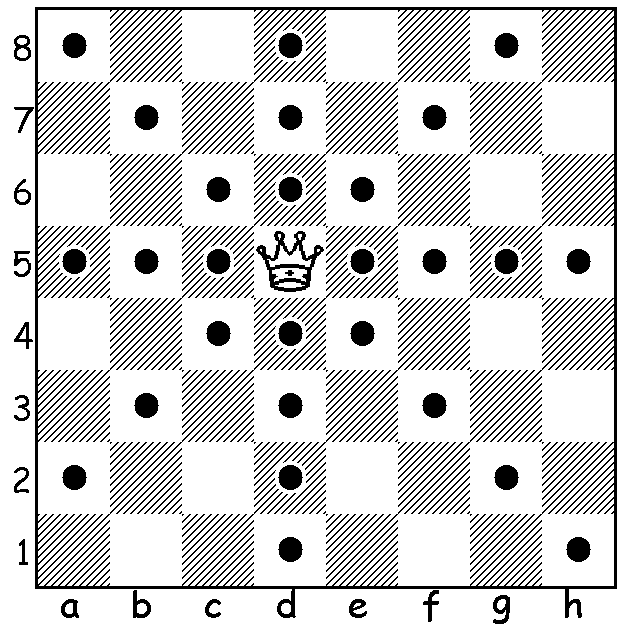 Ударная сила ферзя 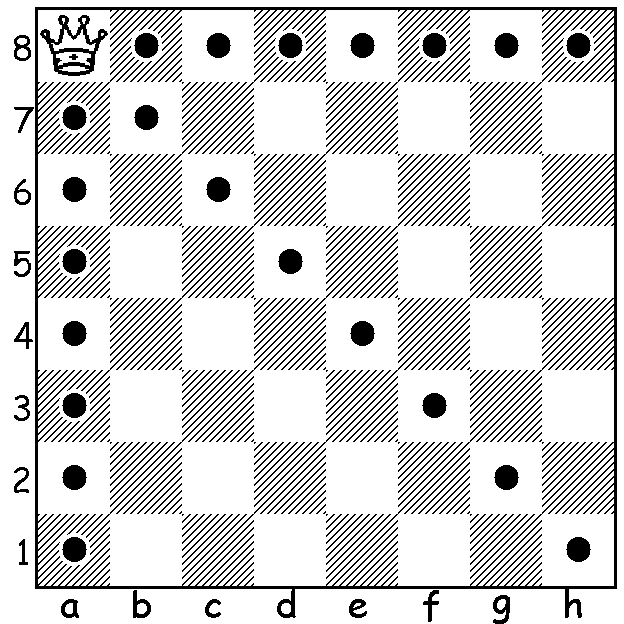  в углу доски - 21 поле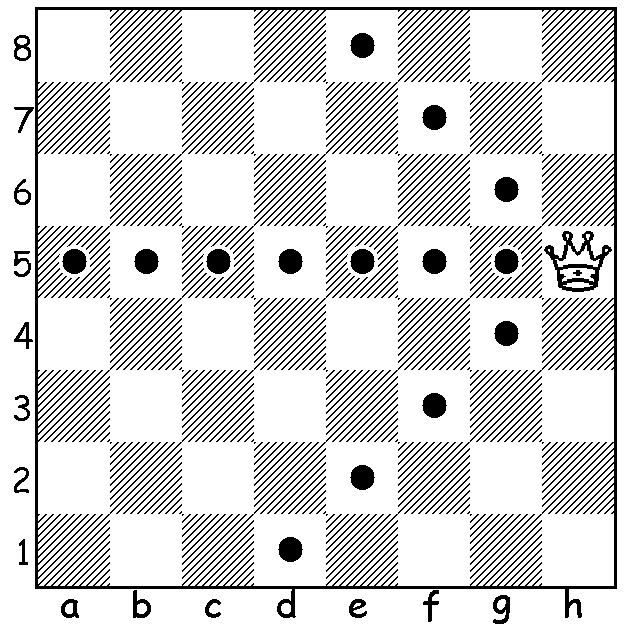 Ударная сила ферзя на краю доски - 21 полеУдарная сила ферзя  в центре  доски - 27 полейУДАРНАЯ СИЛА ФЕРЗЯУдарная сила ферзя  в углу доски - 21 полеУдарная сила ферзя на краю доски - 21 полеУдарная сила ферзя  в центре  доски - 27 полейУДАРНАЯ СИЛА ФЕРЗЯУдарная сила ферзя  в углу доски - 21 полеУдарная сила ферзя на краю доски - 21 полеУдарная сила ферзя  в центре  доски - 27 полей  ФЕРЗЬ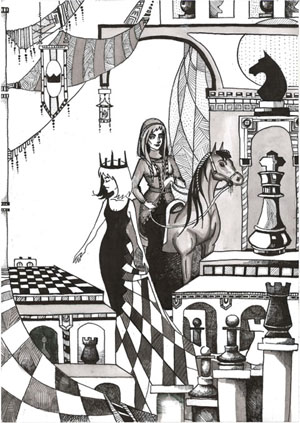             __________________________________________________г. АрмавирМБУ ДО ДЮСШШ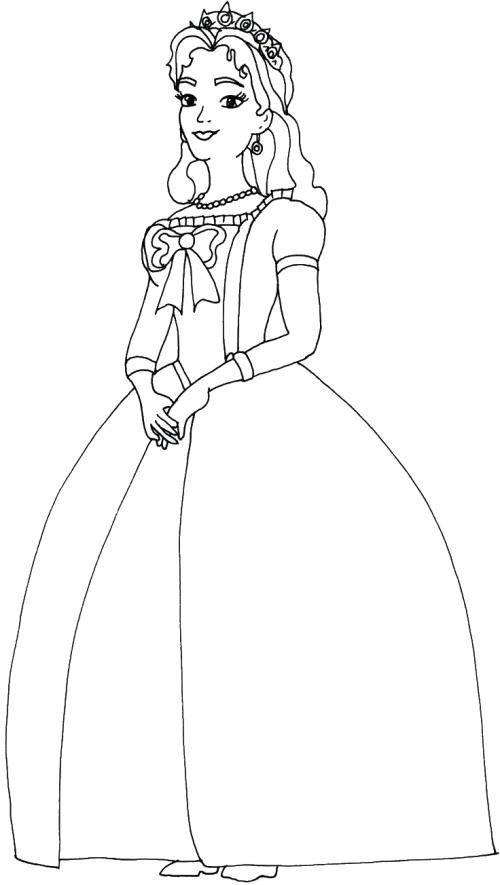   ФЕРЗЬ            __________________________________________________г. АрмавирМБУ ДО ДЮСШШ  ФЕРЗЬ            __________________________________________________г. АрмавирМБУ ДО ДЮСШШ